                       Р Е П У Б Л И К А    Б Ъ Л ГА Р И Я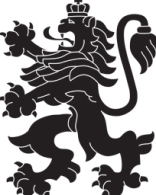                             МИНИСТЕРСТВО  НА  ЗДРАВЕОПАЗВАНЕТО                          РЕГИОНАЛНА  ЗДРАВНА  ИНСПЕКЦИЯ – ВРАЦА      гр. Враца 3000      ул. „Черни Дрин” № 2	  тел/факс: 092/ 66 50 61     тел: 092/62 63 77    e-mail: rzi@rzi-vratsa.com   ЗАПОВЕД№ РД-01-235/01.09.2021г.На основание чл. 10 от Устройствен правилник на РЗИ във връзка с Национален план за ваксиниране срещу COVID-19 в Република България ОПРЕДЕЛЯМ:1. Д-р Сашко Александров-Главен инспектор в дирекция НЗБ в РЗИ-Враца за лице, което да извършва имунизации срещу COVID-19 на 04.09.2021 г. (събота) от 09:00 ч. до 13:00 ч. и на 05.09.2021 г. (неделя) от 09:00 ч. до 13:00 ч. в имунизационния кабинет на РЗИ-Враца.2. Д-р Стела Мечкова-Началник отдел ПЕК в дирекция НЗБ в РЗИ-Враца за лице, което да извършва имунизации срещу COVID-19 на 06.09.2021 г. (понеделник) от 09:00 ч. до 13:00ч. в имунизационния кабинет на РЗИ-Враца.Контрол по изпълнението на заповедта възлагам на д-р Татяна Тодорова-Главен секретар на РЗИ-Враца.Заповедта да бъде качена на интернет страницата на РЗИ-Враца и на информационното табло в сградата на РЗИ-Враца.Копие от настоящата заповед да се предостави на посочените в нея лица за сведение и изпълнение чрез АИС Eventis R7. Д-Р ОРЛИН ДИМИТРОВДиректор на Регионална здравна инспекция-Враца